COMMUNICATION 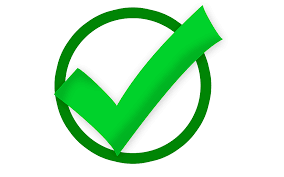 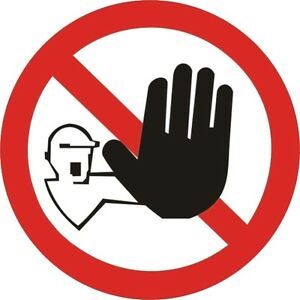 COVID EMERGENCY